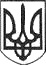 РЕШЕТИЛІВСЬКА МІСЬКА РАДАПОЛТАВСЬКОЇ ОБЛАСТІРОЗПОРЯДЖЕННЯ17 грудня 2021 року									№ 396 Керуючись Законом України „Про місцеве самоврядування в Україні” та з метою розвитку та популяризації фізичної культури і спорту,ЗОБОВ’ЯЗУЮ:1. Організувати поїздку автобусом VOLKSWAGEN CRAFTER ВІ1552ЕС команди Решетилівської міської територіальної громади з греко – римської боротьби (список додається) в м. Черкаси терміном на 1 календарний день 20.12.2021 року, для участі  у Відкритій першості міста Черкаси з греко – римської боротьби серед молодших юнаків.          2. Контроль за виконанням розпорядження залишаю за собою.Міський голова                                                                                О.А. ДядюноваДодаток до розпорядження міського голови17 грудня 2021 року № 396 Список команди Решетилівської міської територіальної громади з             греко – римської боротьби для участі у Відкритій першості міста Черкаси з греко – римської боротьби серед молодших юнаківНачальник відділу культури,молоді, спорту  та туризму                                                                  М.С. Тітік        Про участь команди Решетилівської міської територіальної громади у Відкритій першості міста Черкаси з греко – римської боротьби серед  молодших юнаків№ п/пПІБ учасників поїздки1Веремей Максим2Гайдук Максим3Гребенюк Радіон4Захарченко Нікіта5Лобас Нікіта6Мацаренко Владислав7Сук Єгор8Сук Єфім